КРУГЛОСУТОЧНЫЕ ОЗДОРОВИТЕЛЬНЫЕ ЛАГЕРЯЛето-2022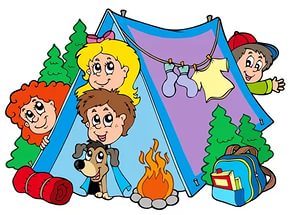 «Папараць-кветка»с 06.08 по 23.08.2022Цены: 6-10 лет – 168,9511-13 лет – 181,0314-17 лет – 188,95ОЗДОРОВИТЕЛЬНЫЕ ЛАГЕРЯ Лето-2022«СОЗВЕЗДИЕ»	На базе ГУО	«Гимназия №1 г. Воложина»с 01.06 по 21.06.2022 ис 18.07 по 06.08. 2022Цены: 6-10 лет – 12,7911-13 лет – 15,6214-18 лет – 21,51Лагерь труда и отдыха на базе ГУО «Гимназия №1 г. Воложина»с 1.06 по 21.06.2022ЦЕНЫ: 14-18 лет: 13,51 ОЗДОРОВИТЕЛЬНЫЕ ЛАГЕРЯ Лето-2022«Спортивно-оздоровительный лагерь»на базе ФОКас 25.06 по 16.07.2022ЦЕНЫ: 6-7 лет – 14,678-10 лет -18,4611-13 лет – 22,8214-18 лет – 29,02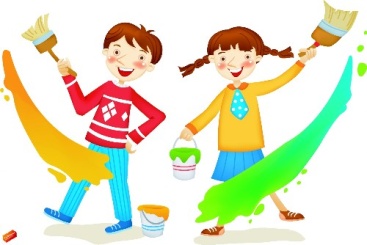 ОЗДОРОВИТЕЛЬНЫЕ ЛАГЕРЯ Лето-2022Городьковский УПК6-18 летс 07.07 по 15.07.2022ЦЕНЫ: 6-10 лет – 29,4411-13 лет – 34,0314-18 лет – 36,46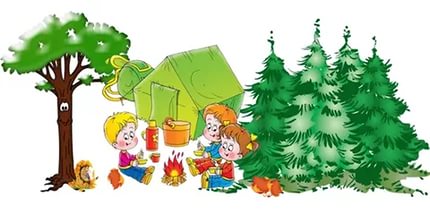 Оздоровительный лагерь «Наследники»На базе Саковщинского УПКс 13.06 по 21.06.2022 ис 07.07 по 15.07.2022ЦЕНЫ: 6-10 лет – 29,4411-13 лет – 34,0314-18 лет – 36,46ОЗДОРОВИТЕЛЬНЫЕ ЛАГЕРЯЛето-2022Саковщинский УПК  с 25.06 по 03.07.2022Цены: 6-10 лет – 29,4411-13 лет – 34,0314-17 лет – 36,46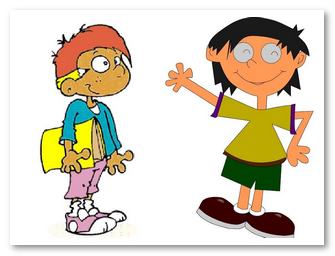 На базе Вишневского УПКс 02.06 по10.06.2022 ис 25.06 по 03.07.2022ЦЕНЫ: 6-10 лет – 29,4411-13 лет – 34,0314-17 лет – 36,46ОЗДОРОВИТЕЛЬНЫЕ ЛАГЕРЯЛето-2022Военно-патриотический оздоровительный лагерьв/ч 30695 с 04.07 по 12.07.2022ЦЕНЫ: 6-10 лет – 24,0211-13 лет – 29,1514-17 лет – 33,20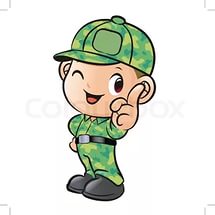 ОЗДОРОВИТЕЛЬНЫЕ ЛАГЕРЯ Лето-2022Лагерь труда и отдыхаВишневский УПК13.06 по 21.06.2022Цены: 14-18 лет – 39,50«РАДУГА» Городьковский УПКС 13.06 по 21.06.2022и с 25.06 по 03.07.2022Цены: 6-10 лет – 29,4411-13 лет – 34,0314-17 лет – 36,46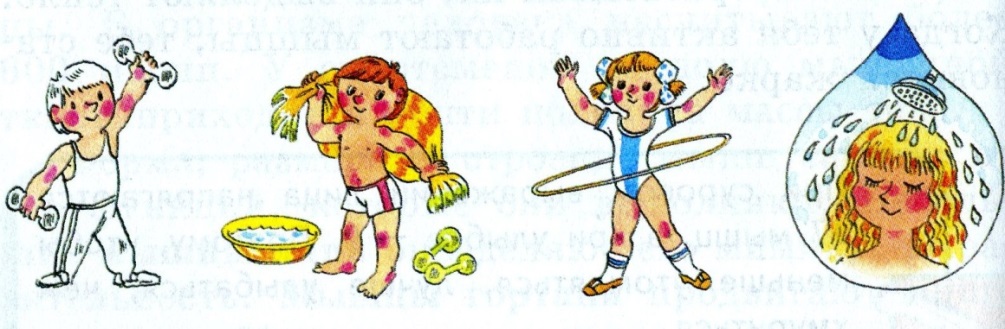 ОЗДОРОВИТЕЛЬНЫЕ ЛАГЕРЯ Лето-2022 Городьковский УПКс 07.07 по 15.07.2022Цены: 6-10 лет – 29,4411-13 лет – 34,0314-17 лет – 36,46КРУГЛОСУТОЧНЫЕ ОЗДОРОВИТЕЛЬНЫЕ ЛАГЕРЯЛето-2022ДОЛ «Фотон»НАН БеларусиС 4.06 по 21.06.2022и с 06.08 по 23.08.2022Цены: 6-10 лет – 406, 0011-13 лет – 415,0014-17 лет – 420,00